Downov sindrom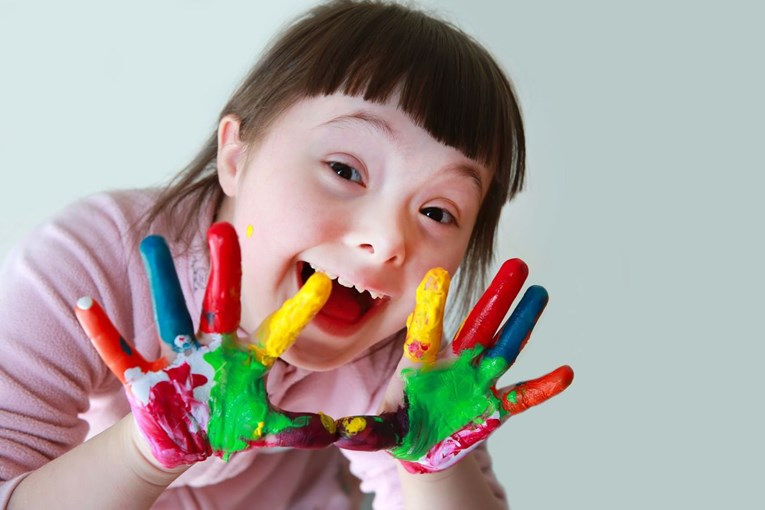 ŠTO JE TO DOWNOV SINDROM?Downov sindrom je oblik sindroma koji se javlja kao posljedica anomalije kromosoma 21. U oko 95% slučajeva postoji cijeli dodatni kromosom 21 (trisomija 21) koji potječe gotovo uvijek od majke.KAKO DOLAZI DO DOWNOVOG SINDROMA?Downov sindrom uzrokuje pogrešan prijenos kromosoma tijekom stanične diobe spolnih stanica, tako da se u jednoj stanici nađe višak cijelog ili dijela jednog kromosoma, kromosoma koji je numeriran brojem 21 (stanica sadržava 23 različita kromosoma numerirana brojevima od 1 do 22, te 23. spolni kromosom)JESTE LI ZNALI?                                             da većina djece koja imaju sindrom ima majke mlađe od 35 godinada se 21. ožujka obilježava svjetski dan osoba s downovim sindromomda se downov sindrom ne može izliječitIDownov sindrom se može javiti kod svih skupina ljudi i može se javiti u bilo kojoj obitelji bez obzira na roditeljsko zdravlje, način života ili ekonomsku situaciju. Do danas je proveden velik broj istraživanja, no točan uzrok pogrešne podjele stanica niti danas nije poznat.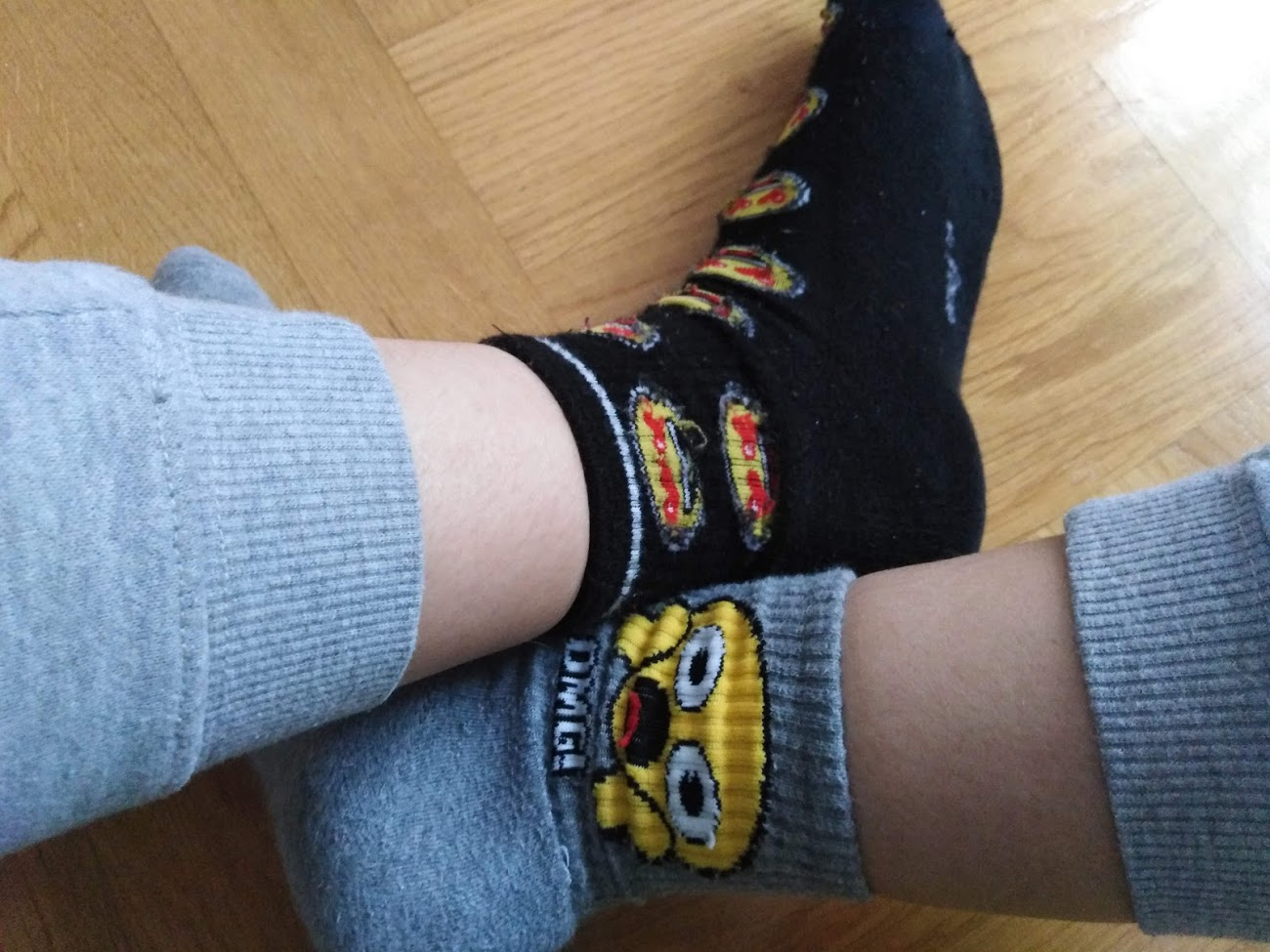 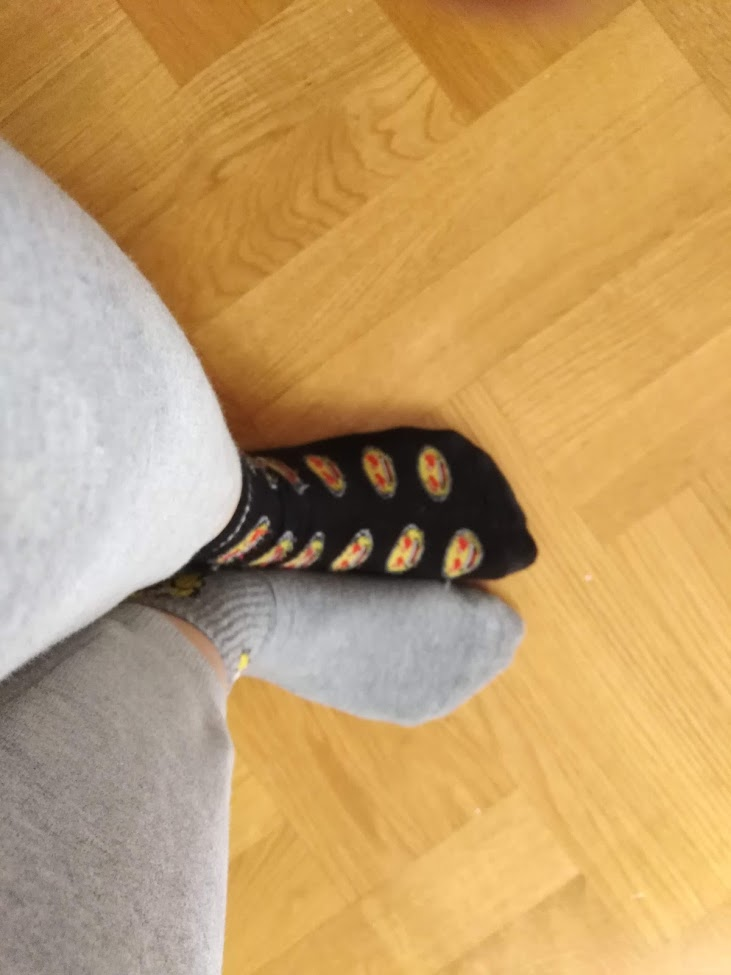 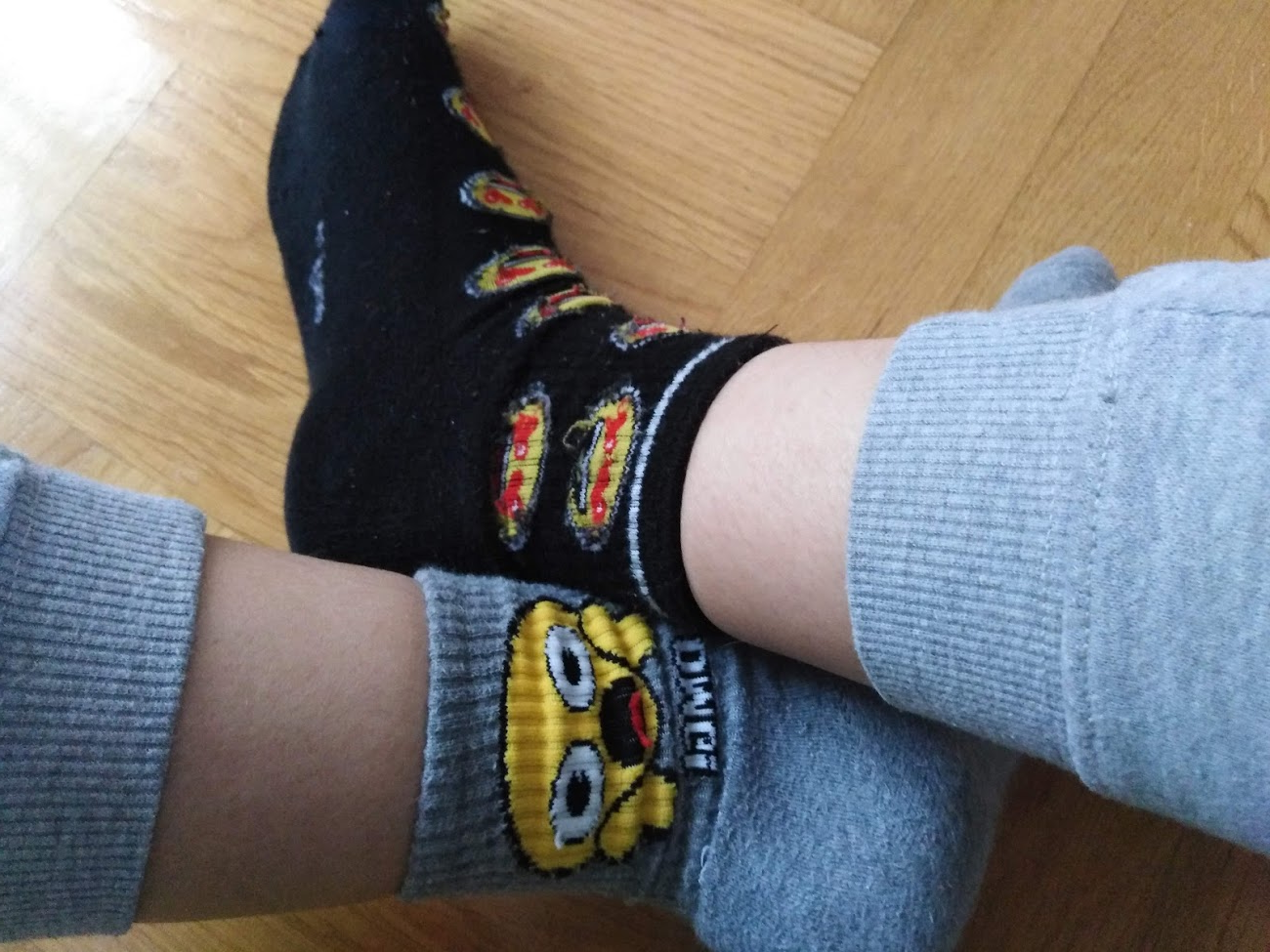 IZGLED OSOBA S DOWNOVIM SINDROMOMIZGLED OSOBA S DOWNOVIM SINDROMOMMišićna hipotonija, smanjenje napetosti mišićaŠiroki vrat. Dijete može imati kratak, široki vrat s previše kože i masnog tkivaKosi položaj očnih otvoraAbnormalni oblik uškiOkruglo lice izravnanog profilaMalena glavaKratke šake, na dlanu može postoji specifična poprečna brazda na obje ruke ili na samo jednojKratke i široke ruke i noge, često postoji i velik razmak između nožnog palca i susjednog prstaMalena usta i nos s neproporcionalno velikim jezikomKraći prsni koš neobičnog oblika